ДЕКРЕТ ПРЕЗИДЕНТА РЕСПУБЛИКИ БЕЛАРУСЬ15 декабря 2014 г. № 5Об усилении требований к руководящим кадрам и работникам организацийВ целях повышения эффективности хозяйствования, обеспечения надлежащих условий труда в организациях государственной и частной форм собственности, повышения качества продукции (работ, услуг), совершенствования работы по подбору и расстановке руководящих кадров и в соответствии с частью третьей статьи 101 Конституции Республики Беларусь постановляю:1. Считать обеспечение производственно-технологической*, исполнительской и трудовой дисциплины, содержания производственных зданий (помещений), оборудования и приспособлений в соответствии с установленными требованиями, надлежащих условий труда работников одними из основных критериев оценки работы руководителей организаций государственной и частной форм собственности (далее - руководители организаций).______________________________* Для целей настоящего Декрета под производственно-технологической дисциплиной понимается соблюдение установленных технологических регламентов и нормативов при производстве продукции (выполнении работ, оказании услуг), требований производственного процесса, технологии изготовления продукции (работ, услуг), а также обеспечение требований по рациональному использованию сырья, материальных и человеческих ресурсов.2. Определить, что при аттестации руководителей организаций или при продлении либо заключении с ними контрактов на новый срок лица, уполномоченные на принятие соответствующих решений, обязаны проводить оценку соблюдения руководителем организации критериев, определенных в пункте 1 настоящего Декрета, и учитывать их при принятии кадровых решений. При этом оценка соблюдения названных критериев оформляется документально и хранится в личном деле руководителя организации.3. Предоставить руководителям организаций право:3.1. устанавливать в соответствии с законодательством, локальными нормативными правовыми актами, а также решением собственника имущества организации или уполномоченного им органа работникам, не допускающим нарушений производственно-технологической, исполнительской и трудовой дисциплины, дополнительные выплаты стимулирующего характера без ограничения их размера за счет прибыли, средств от приносящей доходы деятельности, остающихся в распоряжении организаций после уплаты обязательных платежей в бюджет;3.2. изменять существенные условия труда работника в связи с обоснованными производственными, организационными или экономическими причинами, предупредив об этом его письменно не позднее чем за семь календарных дней;3.3. применять к работникам, нарушившим производственно-технологическую, исполнительскую или трудовую дисциплину, в качестве меры дисциплинарного взыскания лишение полностью или частично дополнительных выплат стимулирующего характера на срок до 12 месяцев;3.4. незамедлительно отстранять работника от работы при выявлении допущенных им нарушений производственно-технологической, исполнительской или трудовой дисциплины, повлекших или способных повлечь причинение организации ущерба;3.5. расторгать трудовой договор (контракт) с работником, допустившим нарушение производственно-технологической, исполнительской или трудовой дисциплины, повлекшее причинение организации ущерба в размере, превышающем три начисленные среднемесячные заработные платы работников Республики Беларусь. При этом указанное действие (бездействие) работника признается грубым нарушением трудовых обязанностей, а увольнение по данному основанию производится с одновременным уведомлением (в день увольнения) соответствующего профсоюза;3.6. удерживать из заработной платы работника по распоряжению нанимателя ущерб, причиненный нанимателю по вине работника, в размере до трех его среднемесячных заработных плат. При этом при каждой выплате заработной платы размер такого удержания (при взыскании сумм, в том числе по исполнительным документам, общий размер всех удержаний) не может превышать 50 процентов заработной платы, причитающейся к выплате работнику, если возможность большего размера удержания (общего размера всех удержаний) не установлена законодательными актами.4. Установить, что:4.1. руководители организаций под свою персональную ответственность обязаны обеспечить:производственно-технологическую, исполнительскую и трудовую дисциплину;содержание производственных зданий (помещений), оборудования и приспособлений в соответствии с установленными требованиями;надлежащие условия труда работников;закрепление в должностных (рабочих) инструкциях работников с учетом специфики их трудовых функций обязанности по соблюдению технологических регламентов и нормативов при производстве продукции (выполнении работ, оказании услуг), требований производственного процесса, технологии изготовления продукции (работ, услуг), а также по поддержанию чистоты и порядка на территории организации и непосредственно на рабочем месте работника;4.2. грубым нарушением трудовых обязанностей, влекущим безусловное привлечение руководителя организации к дисциплинарной ответственности вплоть до увольнения с занимаемой должности, признаются:необеспечение выполнения им требований, предусмотренных в абзацах втором-четвертом подпункта 4.1 настоящего пункта;сокрытие (подмена) основания увольнения работника при наличии основания для его увольнения за совершение виновных действий;иные противоправные действия (бездействие) руководителя организации, установленные законодательными актами.5. Меры дисциплинарной ответственности, установленные настоящим Декретом и иными законодательными актами, могут применяться к работникам, совершившим дисциплинарный проступок, правомочными органами (руководителями) самостоятельно или по письменному требованию:5.1. государственного органа (организации) - в отношении работников органов и организаций, подчиненных или входящих в состав (систему) этого государственного органа (организации);5.2. облисполкома или Минского горисполкома - в отношении работников организаций государственной и частной форм собственности, расположенных на территории соответствующей административно-территориальной единицы;5.3. иного уполномоченного в соответствии с законодательством на проведение проверок государственного органа (организации).6. Трудовые договоры (контракты) до истечения срока их действия могут быть расторгнуты нанимателем по следующим основаниям, признаваемым дискредитирующими обстоятельствами увольнения (далее - дискредитирующие обстоятельства):6.1. неисполнение без уважительных причин трудовых обязанностей работником, имеющим неснятое (непогашенное) дисциплинарное взыскание;6.2. однократное грубое нарушение работником своих трудовых обязанностей:прогул (в том числе отсутствие на работе более трех часов в течение рабочего дня) без уважительных причин;появление на работе в состоянии алкогольного, наркотического или токсического опьянения, а также распитие спиртных напитков, употребление наркотических средств, психотропных веществ, их аналогов, токсических веществ в рабочее время или по месту работы;совершение по месту работы хищения имущества нанимателя, установленного вступившим в законную силу приговором суда или постановлением органа, в компетенцию которого входит наложение административного взыскания;нарушение требований по охране труда, повлекшее увечье или смерть других работников;иное грубое нарушение работником трудовых обязанностей, признаваемое таковым в соответствии с настоящим Декретом и иными законодательными актами;6.3. вступление в законную силу приговора суда, которым работник осужден к наказанию, исключающему продолжение работы, или судебного постановления о трудоустройстве работника, обязанного возмещать расходы, затраченные государством на содержание детей, находящихся на государственном обеспечении;6.4. совершение виновных действий работником, непосредственно обслуживающим денежные и материальные ценности, если эти действия являются основанием для утраты доверия к нему со стороны нанимателя;6.5. совершение работником, выполняющим воспитательные функции, аморального проступка, несовместимого с продолжением данной работы;6.6. направление работника по постановлению суда в лечебно-трудовой профилакторий;6.7. разглашение коммерческой тайны работником, имеющим к ней доступ;6.8. причинение в связи с исполнением трудовых обязанностей государству, юридическим и (или) физическим лицам имущественного ущерба, установленного вступившим в законную силу решением суда;6.9. сокрытие руководителем организации фактов нарушения работниками трудовых обязанностей либо непривлечение без уважительных причин виновных лиц к установленной законодательством ответственности за такие нарушения;6.10. нарушение руководителем организации без уважительных причин порядка и сроков выплаты заработной платы и (или) пособий;6.11. неоднократное (два раза и более в течение шести месяцев) нарушение установленного законодательством порядка рассмотрения обращений граждан и юридических лиц, а также неправомерный отказ в рассмотрении относящихся к компетенции соответствующего государственного органа обращений граждан и юридических лиц;6.12. незаконное привлечение к ответственности граждан и юридических лиц;6.13. неоднократное (два раза и более в течение шести месяцев) представление в уполномоченные органы неполных либо недостоверных сведений;6.14. неисполнение, ненадлежащее или несвоевременное исполнение должностным лицом выраженного в установленной законодательством форме требования должностного лица, осуществляющего государственный контроль и (или) надзор, предписания органа государственной безопасности, представления органа государственной охраны либо непринятие мер к устранению указанных в них нарушений;6.15. нарушение работником, являющимся государственным должностным лицом, письменного обязательства по соблюдению ограничений, предусмотренных законодательством о борьбе с коррупцией;6.16. несоблюдение ограничений, связанных с государственной службой;6.17. разглашение государственным служащим сведений, составляющих государственные секреты;6.18. грубое нарушение государственным служащим должностных обязанностей;6.19. совершение проступка, несовместимого с нахождением на государственной службе;6.20. лишение судом государственного служащего права занимать государственную должность в течение определенного времени;6.21. представление государственным служащим заведомо недостоверных сведений, необходимых для занятия государственной должности;6.22. непредставление государственным служащим декларации о доходах и имуществе или умышленное внесение в декларацию о доходах и имуществе неполных либо недостоверных сведений;6.23. наличие у государственного служащего непогашенной или неснятой судимости;6.24. виновные деяния, которые в соответствии с законодательными актами о прохождении военной службы, службы в органах внутренних дел, Следственном комитете, Государственном комитете судебных экспертиз, органах и подразделениях по чрезвычайным ситуациям и органах финансовых расследований Комитета государственного контроля явились основанием для увольнения с военной службы (службы).7. До увольнения работника по дискредитирующим обстоятельствам наниматель обязан провести проверку допущенных им нарушений, результаты которой оформить актом (служебной запиской), а также затребовать письменное объяснение работника. При этом указанные акты (служебные записки) и объяснения подлежат хранению в организации не менее пяти лет.8. Не допускается назначение на должности, включенные в кадровые реестры Главы государства Республики Беларусь, Совета Министров Республики Беларусь, облисполкомов и Минского горисполкома, райисполкомов, горисполкомов (городов областного подчинения), местных администраций районов в городах, лиц, уволенных по дискредитирующим обстоятельствам, в течение пяти лет после такого увольнения, если иное не установлено Президентом Республики Беларусь.9. Назначение лиц, уволенных по дискредитирующим обстоятельствам, на руководящие должности* в организации государственной и частной форм собственности в течение пяти лет после такого увольнения, кроме предусмотренных в пункте 8 настоящего Декрета, осуществляется при условии согласования этого назначения с председателем районного, городского (города областного подчинения) исполкома, главой администрации района г. Минска (города областного подчинения) (далее - председатель исполкома), на территории которого расположена данная организация либо ее соответствующее структурное подразделение, в порядке, предусмотренном Советом Министров Республики Беларусь.______________________________* Для целей настоящего Декрета под руководящей должностью понимается должность руководителя либо заместителя руководителя организации, иного работника, осуществляющего организационно-распорядительные (руководящие, организующие, направляющие, координирующие и контролирующие) функции применительно к организации, ее структурным подразделениям, работникам и направлениям деятельности.Согласование назначения осуществляется на основании мотивированного ходатайства организации и прилагаемых к нему характеристик с предыдущих мест работы за последние пять лет.Согласование назначения (отказ в согласовании) осуществляется в течение пяти рабочих дней со дня представления в местный исполнительный и распорядительный орган документов, указанных в части второй настоящего пункта.Отказ председателя исполкома в согласовании назначения лица, уволенного по дискредитирующим обстоятельствам, на руководящую должность может быть в трехмесячный срок обжалован в Администрацию Президента Республики Беларусь.Президентом Республики Беларусь в отдельных случаях может определяться иной порядок назначения на руководящие должности.10. Назначение лица на должность с нарушением требований, предусмотренных в пункте 8 и частях первой и второй пункта 9 настоящего Декрета, является основанием для увольнения этого лица в связи с нарушением установленных правил приема на работу.11. Наниматели вправе при приеме на работу работника запрашивать характеристику с предыдущих мест его работы, которая выдается в течение пяти календарных дней со дня получения соответствующего запроса.12. Нарушение предусмотренного настоящим Декретом порядка назначения на должность, выдача кандидатам на руководящую должность характеристик, содержащих заведомо недостоверную информацию, а также отказ в выдаче или нарушение сроков выдачи характеристик влечет привлечение руководителя организации к дисциплинарной ответственности вплоть до увольнения за нарушение трудовых обязанностей.13. Совету Министров Республики Беларусь разъяснять вопросы применения настоящего Декрета.14. Совету Министров Республики Беларусь, Национальному центру законодательства и правовых исследований, облисполкомам и Минскому горисполкому обеспечить приведение законодательства в соответствие с настоящим Декретом и принять иные меры по его реализации.15. Контроль за реализацией настоящего Декрета возложить на Комитет государственного контроля, Совет Министров Республики Беларусь, облисполкомы и Минский горисполком.16. Настоящий Декрет вступает в силу с 1 января 2015 г.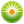 От редакции «Бизнес-Инфо»Обязанное лицо не может быть уволено с работы до полного возмещения расходов по содержанию детей, за исключением случаев, предусмотренных в пп.1 (кроме сокращения численности или штата работников), 2, 8 ст.42, пп.1, 2, 5, 6 ст.44 и пп.2, 4 ст.47 Трудового кодекса Республики Беларусь и в части пятнадцатой п.14 Декрета Президента Республики Беларусь от 24.11.2006 № 18 (см. часть тринадцатую п.14 названного Декрета).От редакции «Бизнес-Инфо»Порядок подбора и назначения на должности (освобождения от должностей) руководящих кадров в системе государственных органов и иных государственных организаций установлен в Положении, утвержденном Указом Президента Республики Беларусь от 26.07.2004 № 354.Президент Республики БеларусьА.Лукашенко